Slovenský zväz športového rybolovuSlovenský rybársky zväz – Rada, Žilinaa MsO SRZ Šaľa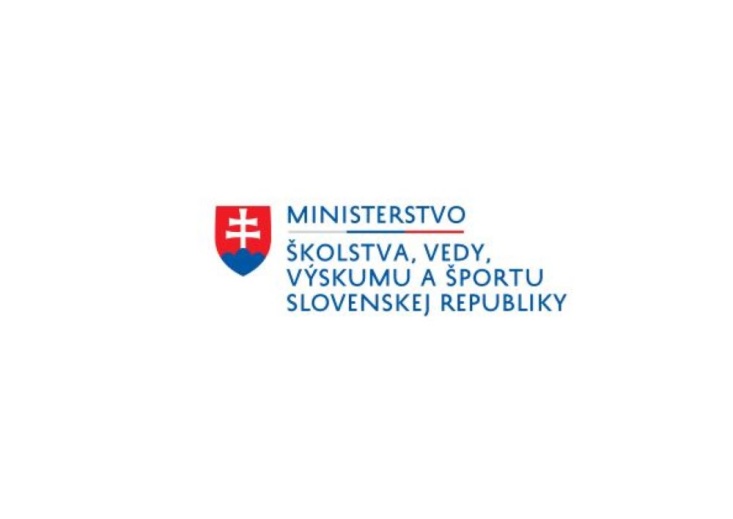 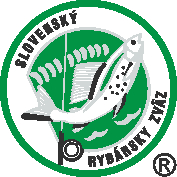 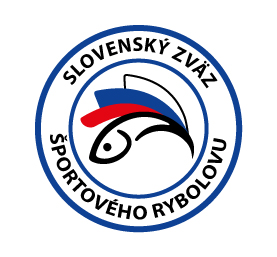 PropozícieLRU – plávaná2. liga2. dvojkolo9.7.2021 – 11.7.2021VN SĺňavaRatnovská zátokaPodľa plánu športovej činnosti na rok 2021 SZŠR v spolupráci so SRZ Rada Žilina a MsO SRZ Šaľa, usporiada 2. dvojkolo LRU plávaná 2. ligaÚčastníci pretekov:Termín konania: 	09.07. - 11.07.2021Miesto konania: 	VN Sĺňava Ratnovská zátoka Organizačný štáb:Riaditeľ pretekov: 	           Zdenko Tuška Garant rady SRZ:	           Ľuboš KrupičkaHlavný rozhodca:                  Pavol KubišSektoroví rozhodcovia:  	Fedor Haluška, Miroslav MasarovičTechnický vedúci:	            Ľuboš KrupičkaBodovacia komisia: 		hlavný rozhodca + 2 členovia MsO SRZ TrnavaZdravotnícke zabezpeč.:        na tel. 112Športový rybársky pretek je usporiadaný podľa zákona 216/2018 Z.z.§ 20 a vykonávacej vyhlášky 381/2018 § 15V prípade nepriaznivej pandemickej situácie môžu byť preteky preložené alebo zrušené, informácia bude zverejnená týždeň pred pretekmi.Každý pretekár je povinný dodržiavať hygienické predpisy, ktoré budú presne zverejnené pred pretekmi.Technické pokyny :Preteká sa podľa súťažných pravidiel SZŠR pre LRU – Plávaná a aktuálnych modifikácií pre rok 2021.Množstvo krmiva rastlinného pôvodu je stanovené na 20 l a množstvo návnad živočíšneho pôvodu na 2,5 l ( z toho môže byť max. 0,5 l neposekaných hnojákov /dendroben/, max. 1liter kŕmnej patentky /z toho môže byť ¾ krabička malá a ¼ veľká patentka/. Veľká patentka na chytanie bude umiestnená v samostatnej najmenšej nádobe z odmernej sady 1/8 l alebo tzv. puk. Všetci pretekári musia mať pri kontrole živú návnadu pripravenú v sade odmerných nádob typu „Sensas“. Patentka na chytanie je umiestnená v najmenšej nádobke zo sady. Návnada rastlinného pôvodu musí byť pri kontrole krmiva umiestnená v rybárskom vedre so značkami objemu na vnútornej strane. Dĺžka prútov je stanovená na 13 m. Tá istá dĺžka platí i pre prúty z pohárikmi. Špeciálne pokyny k týmto pretekom :      Každý pretekár musí mať dve sieťky – pripravené vo vode, nakoľko sa predpokladá väčšie množstvo ulovených rýb.Každý pretekár musí mať pripravenú nádobu (vedro) na presypanie a skontrolovanie krmiva, t.j. minimálne jednu prázdnu nádobu (vedro) okrem nádob, v ktorých má už pripravené krmivo.Sedieť sa bude vo vode cca 2-3 m od brehu.Výskyt rýb:      Vyskytujú sa tu všetky druhy nížinných  rýb, z ktorých hlavné zastúpenie majú  pleskáč, plotica, nosáľ, kapor a belica.Počas športového rybárskeho preteku nie je dovolené prechovávať v rybárskej sieťke ryby podľa §10 ods.1 písm. i).Pretekárska trať:     VN Sĺňava - Ratnovská zátoka,  náhradná trať nie je určenáHĺbka vody je 1m až 4m. Dno je štrkovité s miernym nánosom. Breh je trávnatý, dobre prístupný. Časový harmonogram: Piatok: 9.07.2021     Povinný tréning09.00 – 09.30		žrebovanie boxov + presun pretekárov do boxov09.00			vstup pretekárov do boxov + príprava pretekárov10.00			kontrola krmiva a živej nástrahy10.50 – 11.00		kŕmenie11.00 – 16.00		povinný tréning16.00			žrebovanie sektorov pretekov na sobotuSobota: 10.07.202107.00 – 07.30		žrebovanie jednotlivých miest07.30 – 08.00 		presun pretekárov na vyžrebované miesta08.00 – 09.50		príprava pretekárov09.50 – 10.00		kŕmenie10.00 – 14.00		1. preteky14.00 – 16.00		váženie, vyhodnotenie, žrebovanie sektorov na nedeľuNedeľa: 11.07.202107.00 – 07.30		žrebovanie jednotlivých miest07.30 – 08.00		presun pretekárov na vyžrebované miesta08.00 – 09.50		príprava pretekárov09.50 – 10.00		kŕmenie10.00 – 14.00		2. preteky14.00 – 16.00		váženie, vyhodnotenie 2. dvojkolaRozpis signálov na sobotu a nedeľu : 08.00 – 1. signál   vstup pretekára do pretekárskeho stanovišťa08.55 – 2. signál   5 minút do začiatku kontroly krmiva09.50 – 3. signál   začiatok kŕmenia10.00 – 4. signál   začiatok pretekov13.55 – 5. signál   5 minút do konca pretekov14.00 – 6. signál   koniec pretekovZáverečné ustanovenia: Všetci pretekári musia mať platné registračné preukazy športovca SZŠR, preukazy člena SRZ a povolenie na rybolov. Vedúci družstva je povinný na požiadanie rozhodcu predložiť súpisku družstva.Preteká sa za každého počasia. V prípade búrky bude pretek prerušený a bude sa postupovať podľa platných súťažných pravidiel.Každý pretekár preteká na vlastnú zodpovednosť a riziko.Tréning  na  vytýčenej  trati  je  povinný. Po  tomto  termíne  je  priestor  pretekárskej  trate  uzatvorený. Vykonávanie  lovu  účastníkmi  pretekov  v  týchto  priestoroch  až  do  začiatku pretekov  je  zakázaný  pod  sankciou  diskvalifikácie. Tréning je povolený za podmienky, že ulovené ryby nebudú sieťkované, ale s náležitou opatrnosťou vrátené ihneď späť do vody.Každý pretekár po skončení preteku (aj tréningu) nechá po sebe vyčistené lovné miesto.Občerstvenie:  V sobotu a nedeľu má každý účastník pretekov zabezpečený obed,  ktorý  bude  dovezený na trať v hygienickom balení okolo 14.00 h. Bufet na trati nebude !!!Ubytovanie: usporiadateľ  nezabezpečuje, možné zabezpečiť si individuálne napr.:https://www.ubytovanienaslovensku.eu/https://www.booking.com/Informácie  o preteku:  Ľuboš Krupička 0905313321Na zabezpečenie týchto pretekov bol použitý príspevok uznanému športu z Ministerstva školstva, vedy výskumu a športu Slovenskej republiky.Propozície kontroloval predseda ŠO LRU- plávaná.OZ SRZSúčet um.CIPS body1)      Galanta Rypomix72577452)      Humenné12003)      Lučenec70,5618054)      Nová Baňa 61650505)      Prešov B331218556)      Ružomberok62663857)      Sabinov62645008)      Spišská Nová Ves - Spiš fish64608809)      Šaľa Maver467575010)  Veľké Kapušany - Maros Mix Tubertini487438011)  Veľký Krtíš784748512)  Zvolen A25,512019513)  Žilina - Vagón klub517848014)  Bánovce nad Bebravou  Drym tím5570290